Le plan de prévention découle des dispositions du décret n°92-158 du 20 février 1992 et des articles R. 4511-1 à R. 4513-13 du Code du Travail :par ce document, les parties s'informent mutuellement de tous les éléments nécessaires à la prévention des risques professionnels liés aux interventions effectuées par une entreprise extérieure pour le compte de la collectivité, les parties s'engagent à mettre en œuvre les mesures de prévention arrêtées.CollectivitéEntreprise ExtérieureNom :Adresse : Tel : Nom :Adresse : Tel : Correspondant de la collectivité : Nom :Fonction : Tél : Mail : Correspondant de l’entreprise : Nom :Fonction : Tél :  Mail :Référent en santé et sécurité de la collectivité :Nom :Référent en santé et sécurité de l’entreprise :Nom :Nature de l’opération effectuée par l’entreprise extérieureNature des travaux : …………………………………………………………………………………………………………………………………………………………………………………………………………………………………………………………………………………………….Lieu d’intervention : ………………………………………………………………………………………………………………………………….Début des travaux :………..………....………………………………………………………… Effectif prévu : ...............................................Fin des travaux :………....………....……….......................................................................Plan de prévention pour une intervention ponctuelle 			Plan de prévention annuel Sous-traitant(s) de l’entreprise extérieureSous-traitant(s) de l’entreprise extérieureNom de l’entreprise : …………………….…………………………………Opérations sous traitées :….…........…………………..............................Date d’arrivée : …………………………....................……….Effectif prévu sur le site : …………………...............………Durée d’intervention prévue :………….........................……Nom de l’entreprise : …………………….…………………………………Opérations sous traitées :….…........…………………..............................Date d’arrivée : …………………………....................……….Effectif prévu sur le site : …………………...............………Durée d’intervention prévue :………….........................……Nom de l’entreprise : …………………….…………………………………Opérations sous traitées :….…........…………………..............................Date d’arrivée : …………………………....................……….Effectif prévu sur le site : …………………...............………Durée d’intervention prévue :………….........................……Inspection commune avant le début de l’opération (Art. R 4512-2 du code du travail)Inspection commune effectuée le : ………………………………………………………………………………………………………………Information au CT/CHSCT le : ..............................................................................................................................................................Informations communiquées par l’entreprise extérieure : ……………………………………………………………………………………….………………………………………………………………………………………………………………………………………………………….………………………………………………………………………………………………………………………………………………………….Informations communiquées par la collectivité : …………………………………………………………………………………………………………………………………………………………………………………………………………………………………………………………….………………………………………………………………………………………………………………………………………………………….Lors de la visite, l’entreprise utilisatrice, d’accueil ou coordination de chantier a indiqué et commenté :  Les zones dangereuses désignées (ATEX, équipements de travail, station essence / gaz, risques particuliers)  Les zones d’évolution des engins  Les zones interdites aux personnels extérieurs à l’entreprise  L’emplacement des locaux et des sanitaires mis à disposition ou de libre accès  L’emplacement des matériels et moyens de lutte contre le feu, les issues de secours, le point de rassemblement  La procédure d’alerte des secours et les personnels formés Sauveteurs Secouriste du Travail (SST) L’emplacement des réseaux enterrés  L’interdiction de fumer sur le site  Autre : .......................................................................................................................................................................................Entreprise(s) Extérieure(s)/ CollectivitéParticipantsFonctionSignatureInterventionInterventionInterventionInterventionDate de l’intervention : .............................Changement dans l’organisation Si Oui lesquelles : ......................................................... Oui......................... Non........................Date de l’intervention : .............................Changement dans l’organisation Si Oui lesquelles : ......................................................... Oui......................... Non........................Date de l’intervention : .............................Changement dans l’organisation Si Oui lesquelles : ......................................................... Oui......................... Non........................Date de l’intervention : .............................Changement dans l’organisation Si Oui lesquelles : ......................................................... Oui......................... Non........................Risques Phases de travail concernéesMesures de préventionA la charge deA la charge deRisques Phases de travail concernéesMesures de préventionColl.EE Circulation / déplacement piétons Informer le personnel du (des) risque(s) d'interférences Circulation / déplacement piétons Baliser la zone réservée à l'entreprise extérieure Circulation / déplacement piétons Signaler les locaux à risque spécifique  Circulation / déplacement piétons Signaler les dénivellations Circulation / déplacement piétons Ranger et nettoyer les lieux encombrés Circulation / déplacement piétons Fournir un plan du site et du cheminement piéton Circulation / déplacement piétons Demander l'autorisation préalable auprès des services compétents si travaux sur la voie publique Circulation / déplacement piétons Veiller au port des EPI nécessaires si intervention sur la voie publique Circulation / déplacement piétons Autres :  Circulation d'engins Signaler la zone d'intervention Circulation d'engins Interdire l'accès à la zone d'évolution du (des) engin(s) Circulation d'engins Planifier la circulation des engins lors des plages horaires creuses Circulation d'engins Notifier les instructions de chantier au(x) conducteur(s) Circulation d'engins Respecter le plan de circulation établi  Circulation d'engins Demande d'autorisation préalable auprès des services compétents si travaux sur la voie publique  Circulation d'engins S’assurer que le conducteur est titulaire d'une autorisation de conduite et/ou permis en cas de conduite sur la voie publique Circulation d'engins Faire un protocole de sécurité chargement déchargement Circulation d'engins Autres : Stockage du matériel de chantier   Baliser la zone de telle façon qu'elle soit visible de jour comme de nuit Stockage du matériel de chantier   Vérifier la conformité des équipements de travail Stockage du matériel de chantier   Interdire l'accès à la zone Stockage du matériel de chantier   Placer des filets de protection lorsque ceux-ci sont stockés en hauteur et surplombent une voie de circulation Stockage du matériel de chantier   Autres : Manutention mécanisée  Surveiller les opérations de manutentions (levage ; élingage) lorsque celles-ci s'effectuent à proximité de lignes électriques Manutention mécanisée  Contacter le concessionnaire du réseau électrique pour définir avec l'exploitant les dates, lieux, heures de début et fins des travaux et obtenir la mise hors tension, par l'exploitant, de la ligne concernéeA défaut, respecter les distances de sécurité et définir avec l’exploitant les conditions d’intervention Manutention mécanisée  Respecter les périmètres de sécurité autour de l'engin Manutention mécanisée  S’assurer que le conducteur est titulaire d'une autorisation de conduite. Manutention mécanisée  Vérifier le contrôle périodique des engins de levage Manutention mécanisée  Autres : Utilisation de machines-outils et d'outillages portatifs  Veiller à la conformité des équipements de travail Utilisation de machines-outils et d'outillages portatifs  Porter les équipements de protection individuels adaptés (visière, lunettes, gants, vêtements, masque, etc.) Utilisation de machines-outils et d'outillages portatifs  Autres : Travaux générant des nuisances sonores  Porter les équipements de protection individuels adaptés (bouchons d’oreilles, casques…)  Travaux générant des nuisances sonores  Communiquer auprès des autres personnes présentes pour qu'elles se protègent également Travaux générant des nuisances sonores  Autres : Emploi de produits chimiques  Fournir les fiches de données de sécurité des produits utilisés Emploi de produits chimiques  Interdire de fumer et de manger lors des manipulations Emploi de produits chimiques  Les stocker selon les dispositions réglementaires Emploi de produits chimiques  Étudier les possibilités d’aération et de ventilation Emploi de produits chimiques  Porter les EPI adaptés (vêtements couvrants, gants, lunettes, masque respiratoire…)  Emploi de produits chimiques  Autres : Travaux de moyenne hauteur Étudier la possibilité de travailler depuis le sol Travaux de moyenne hauteur Baliser la zone d'intervention Travaux de moyenne hauteur Utiliser un moyen d'élévation adapté (escabeau ; plate-forme individuelle intégrant un garde-corps) conforme aux normes en vigueur Travaux de moyenne hauteur Autres : Travaux de grande hauteur  Choisir et mettre en œuvre des équipements de travail adaptés (échafaudage, nacelle)  Travaux de grande hauteur  S’assurer que le conducteur est titulaire d'une autorisation de conduite pour la nacelle Travaux de grande hauteur  Privilégier les protections collectives (garde-corps) aux protections individuelles Travaux de grande hauteur  Porter les EPI (harnais de sécurité, casque) Travaux de grande hauteur  Veiller aux vérifications périodiques des matériels et équipements Travaux de grande hauteur  Autres : Travaux en toiture  Accéder en toiture par des moyens adaptés (échelle à crinoline ; échafaudage) Travaux en toiture  Recenser les matériaux fragiles Travaux en toiture  Dresser un plan de circulation sur le toit Travaux en toiture  Mettre en œuvre des protections en privilégiant les mesures collectives (garde-corps ; filet ; ligne de vie …) aux mesures individuelles Travaux en toiture  Porter les EPI (harnais de sécurité + systèmes d’arrêt de chute) Travaux en toiture  Veiller aux vérifications périodiques Travaux en toiture  Autres : Travaux en tranchée, en fosse  Baliser la zone de telle façon qu’elle soit visible de jour comme de nuit Travaux en tranchée, en fosse  Faire une DICT auprès des concessionnaires (eau, gaz, électricité) et repérer sur site les réseaux divers Travaux en tranchée, en fosse  Assurer la stabilité de la tranchée Travaux en tranchée, en fosse  Porter les EPI Travaux en tranchée, en fosse  Autres : Travaux souterrains  S’assurer de la stabilité de la galerie Travaux souterrains  S’assurer que l’atmosphère n’y est pas viciée (gaz délétères) Travaux souterrains  Veiller à la sécurité de l’agent en équipant l’opérateur d’une corde Travaux souterrains  Porter les EPI Travaux souterrains  S’assurer qu'une seconde personne reste obligatoirement en surface.  Travaux souterrains  Autres : Intervention à proximité des réseaux électriques  Faire une DICT auprès du concessionnaire EDF et attester la mise hors tension de l’installation Intervention à proximité des réseaux électriques  Consigner l’installation Intervention à proximité des réseaux électriques  S’assurer que le personnel est habilité pour intervenir à proximité de réseaux électriques Intervention à proximité des réseaux électriques  Respecter les distances réglementaires de sécurité :< à 50000 volts 3 m≥ à 50000 volts 5 m Intervention à proximité des réseaux électriques  Autres : Intervention d’ordre électrique (raccordement à une armoire électrique, câblage, etc.) Vérifier la compatibilité entre les puissances demandées et les puissances disponibles Intervention d’ordre électrique (raccordement à une armoire électrique, câblage, etc.) Vérifier la compatibilité des raccordements Intervention d’ordre électrique (raccordement à une armoire électrique, câblage, etc.) Installer des disjoncteurs différentiels Intervention d’ordre électrique (raccordement à une armoire électrique, câblage, etc.) S’assurer que la personne réalisant ces opérations est obligatoirement titulaire du niveau d’habilitation « électricien basse tension » Intervention d’ordre électrique (raccordement à une armoire électrique, câblage, etc.) Autres : Ambiances physiques : éclairage, froid, chaleur, Mettre en œuvre des moyens de protection collective et/ou des moyens de protection individuelle (vêtements adaptés, protections auditives, etc.) Ambiances physiques : éclairage, froid, chaleur, Autres : Soudage  Établir une évaluation des risques :opérateurdurée et lieurecensement des matériaux combustibles ou inflammables à proximitémoyens de lutte incendie à proximité Soudage  Rappeler l’interdiction de fumer Soudage  Porter les équipements de protection individuels adaptés (visière, lunettes, masque de soudeur, tablier de cuir, gants) Soudage  S’assurer que l’opérateur est formé aux techniques de soudage Soudage  Réaliser un permis de feu Soudage  Autres : Travaux exposant à l’amiante :  Baliser la zone d’intervention Travaux exposant à l’amiante :  Recueillir les informations sur la présence potentielle d’amiante et sur la nature du matériau Travaux exposant à l’amiante :  Établir un mode opératoire visant à limiter la dispersion des fibres Travaux exposant à l’amiante :  Isoler la zone de travail Travaux exposant à l’amiante :  Humidifier le matériau Travaux exposant à l’amiante :  Prévoir un dispositif de captation des poussières Travaux exposant à l’amiante :  Mettre en œuvre les moyens de protection collective et/ ou des moyens de protection individuelle (combinaison, appareil respiratoire à filtre P3) Travaux exposant à l’amiante :  Évacuer les déchets selon la réglementation en vigueur (filière de traitement spécifique) Travaux exposant à l’amiante :  Tenir les résultats de l’évaluation des risques à disposition Travaux exposant à l’amiante :  Former à la sécurité le personnel intervenant Travaux exposant à l’amiante :  Mesurer les niveaux d’empoussièrement et respecter la valeur limite Travaux exposant à l’amiante :  Autres : Travailleur isolé Moyen d’alerte Travailleur isolé Organisation Travailleur isolé PTI, DATI Travailleur isolé Autres :Moyens et locaux mis à disposition par la collectivitéMatériels mis à disposition par la collectivité Sanitaires Vestiaires Local de restauration Lieu de stationnement Lieu de stockage du matériel Autre : ................................……………………………….. Nacelle Chariot automoteur Transpalette électrique Extincteurs Autre : ..................................……………………………………….Documents remis et expliqués à l’entreprise extérieure Livret d’accueil  Consignes à respecter sur le site de l’opération Procédure de permis de feu Règlement intérieur Plan des voies de circulation lieu de stationnement et de stockage du matériel locaux sociaux Consignes générales d’incendie L’organisation des secours en cas d’urgence Autre : ……………....................................……………………………………………………………………………….EPI portés par le personnel de l’Entreprise ExtérieureAutorisations, habilitations et autres documents à fournir Casque  Chaussures de sécurité  Vêtements de travail adaptés   Gants adaptés Lunettes de protection ou visière Bouchons / casques anti-bruit Masques de protection respiratoire adaptés Harnais de sécurité contrôlés Vêtements haute visibilité     Autre :……………………..……………….….…… Permis de feu Coupure réseau Consignation électrique Fiches de Données de Sécurité des produits chimiques dangereux utilisés Vérification des échafaudages Vérification périodique des engins et autres matériels Attestation de formation  Habilitation électrique	 Autorisation de conduite Permis de conduire Autres : ………………………………..……………………………………Liste des postes de travail relevant d’une surveillance médicale particulièreListe des postes de travail relevant d’une surveillance médicale particulièreListe des postes de travail relevant d’une surveillance médicale particulièreListe des postes de travail relevant d’une surveillance médicale particulièrePoste de travailNombre de personnesMesures de prévention collectivesMesures de prévention individuelles	Instructions ParticulièresOrganisation des secoursOrganisation des secoursSecouristes présents sur le site :Nom :Tél : 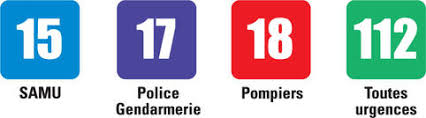 Localisation de la (des) trousse(s) de secours :Moyens d’alerte en cas d’urgence :Téléphone portableTéléphone fixe, localisation :	Dispositions généralesL’entreprise extérieure est tenue de se conformer aux clauses d’exécution générales remises à la commande, aux conditions générales de sécurité spécifiques à la collectivité ainsi qu’aux dispositions définies dans les documents remis lors de l’établissement du Plan de Prévention.Les travaux seront impérativement arrêtés sur le champ, par la collectivité qui informera l’entreprise extérieur dans les plus brefs délais, en cas de manquement aux règles d’hygiène et de sécurité :Absence de protection collective ou individuelle pour des travaux en hauteurAbsence de justificatifs pour la conduite des équipements de travail mobiles et/ou de levageAbsence de permis de feuAbsence de mesures préventives contre les risques d’ensevelissement pour les fouilles et tranchées, les travaux ou interventions d’ordre électrique effectués sous tensionAbsence de délimitation de la zone de travailAbsence de mesures préventives en cas de présence de personnel isoléEtc.Représentant de la collectivité ou son délégataireReprésentant de l’entreprise extérieureNom …………………………………………......................................Fonction ………………………………..............................................Date …………………………….......................................................SignatureNom …………………………………………..................................Fonction ………………………………..........................................Date ……………………………....................................................Signature